29.05.2020Година  спілкування.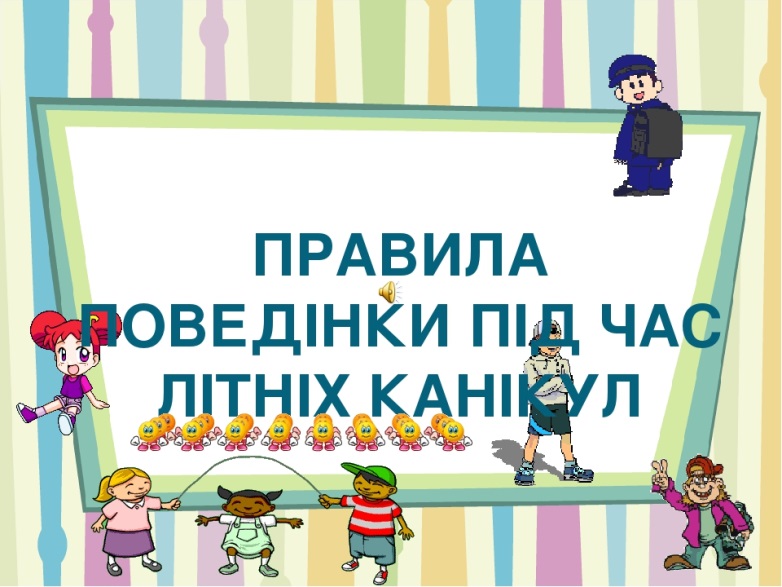 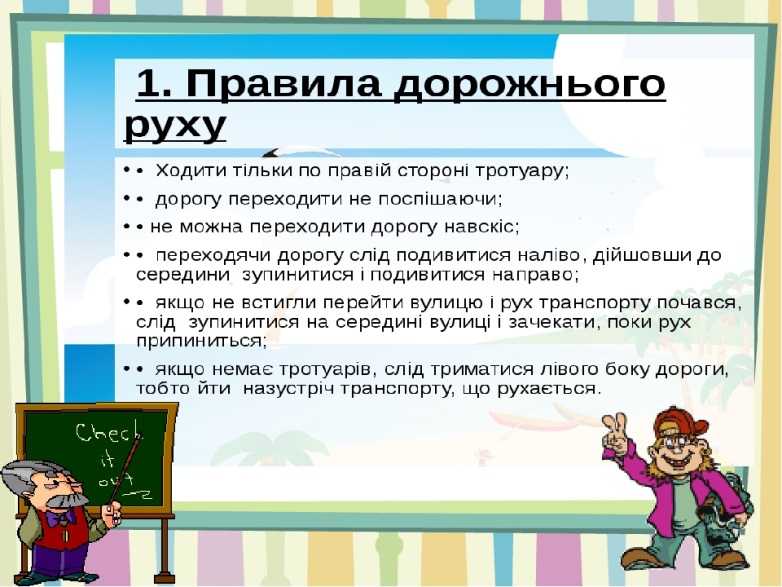 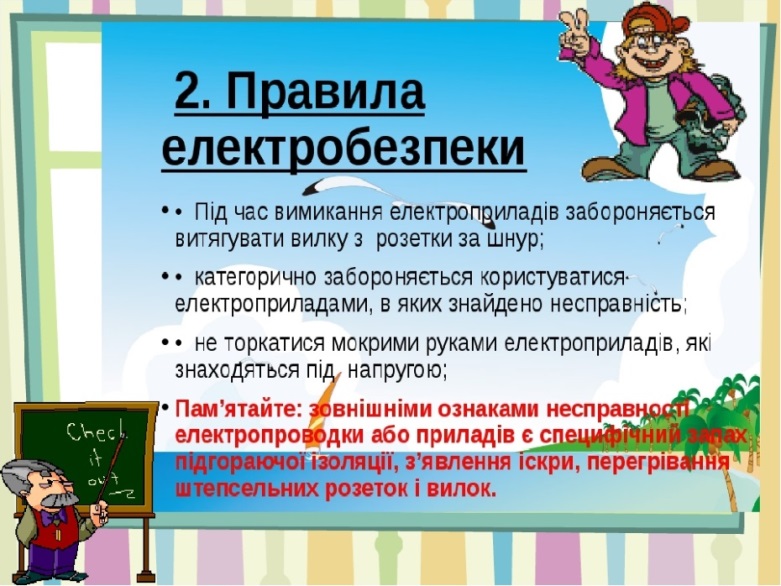 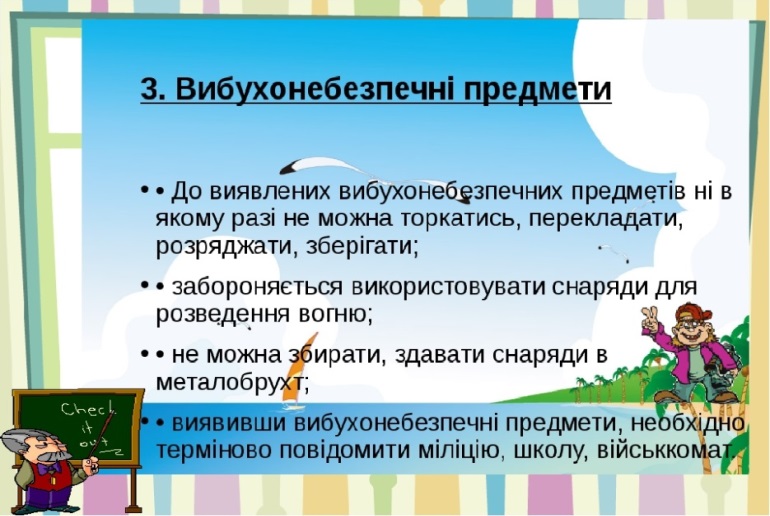 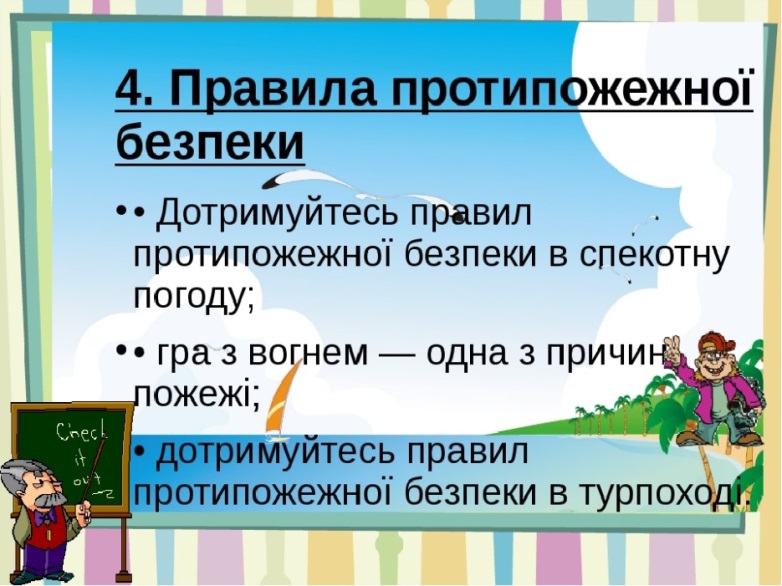 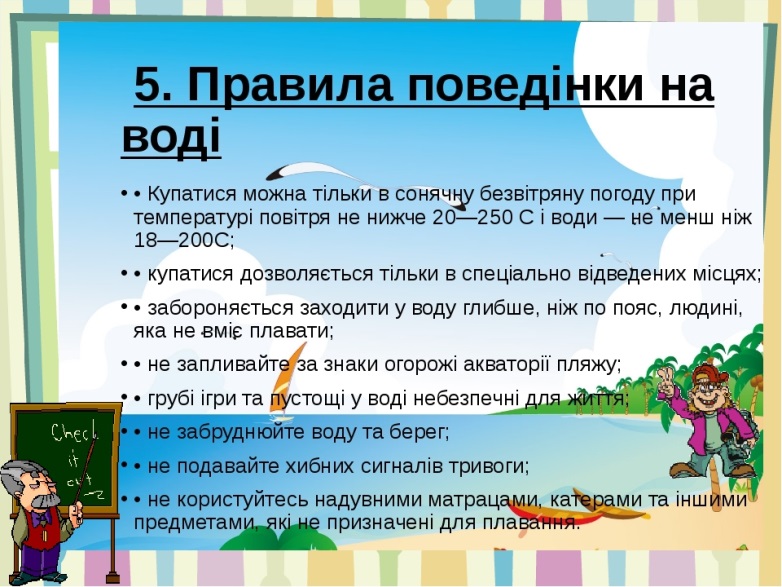 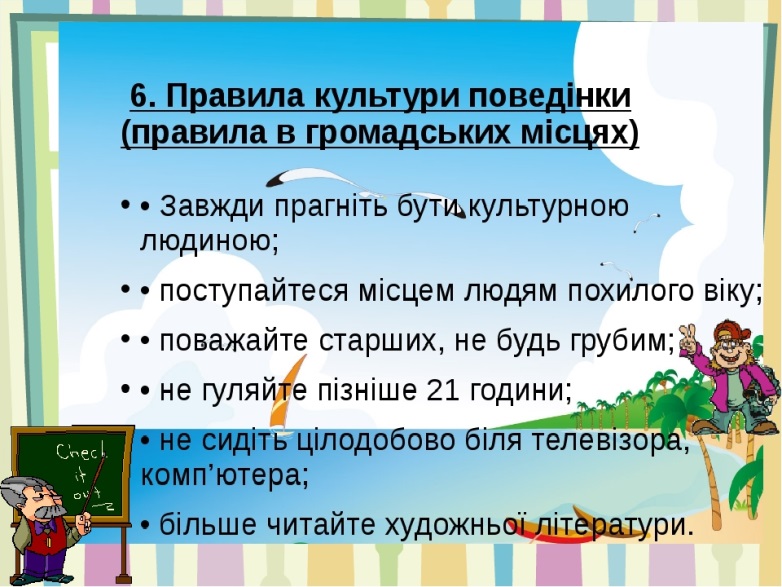 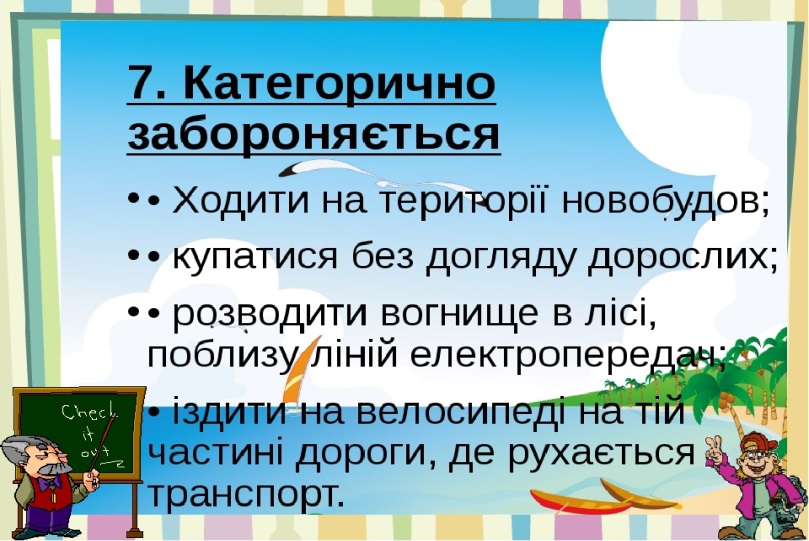 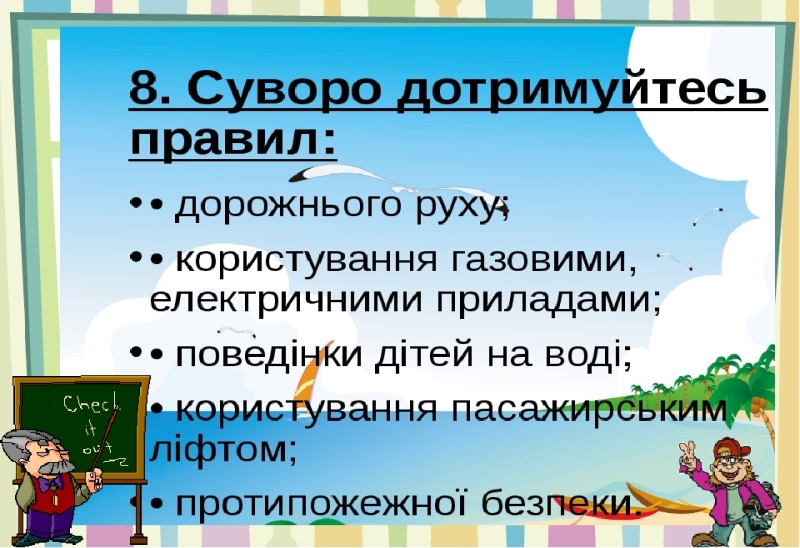 Відпочивайте і будьте здорові !